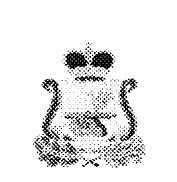 АДМИНИСТРАЦИЯ ТЮШИНСКОГО СЕЛЬСКОГО ПОСЕЛЕНИЯКАРДЫМОВСКОГО РАЙОНА СМОЛЕНСКОЙ ОБЛАСТИПОСТАНОВЛЕНИЕот  20.05. 2013                 № П-0027/1     В соответствии с Федеральным законом от 06.10.2010 года № 131-ФЗ «Об общих принципах организации местного самоуправления в Российской Федерации», Федерального закона от 07.12.2011 года № 416-ФЗ «О водоснабжении и водоотведении», Уставом Тюшинского сельского поселения Кардымовского района Смоленской области Администрация Тюшинского сельского поселения Кардымовского района Смоленской области п о с т а н о в л я е т:Утвердить графики разработки, утверждения схем водоснабжения и водоотведения на территории Тюшинского сельского поселения Кардымовского района  (Приложение № 1). Настоящее постановление подлежит публикации в газете «Знамя труда» и вступает в законную силу после публикации.Глава АдминистрацииТюшинского сельского поселенияКардымовского района Смоленской области                                   Е.Е. ЛаскинаПриложение № 1                                                                                                                                               к постановлению Администрации                                                                                              Тюшинского сельского поселения                                                                                       Кардымовского района Смоленской области                                                                                         №___ от ___.___.2013 годаГРАФИКразработки и утверждения схем водоснабжения и водоотведения Глава АдминистрацииТюшинского сельского поселенияКардымовского района Смоленской области                                              Е.Е. ЛаскинаОб утверждении графика разработки и утверждении схем водоснабжения и водоотведения№ п/пНаименование мероприятияСрок проведения1Принятие решения о начале разработки схем водоснабжения и водоотведенияАпрель-май 2013 2Уведомление о начале разработки схем водоснабжения и водоотведенияМай 2013 3Направление запросов в соответствующие предприятия коммунального комплекса и ресурсосберегающие организацииМай 20134Получение информации по запросамМай-июнь 20135Анализ и обработка информации по запросамИюнь 20136Предложения по строительству, реконструкции, модернизации и техническому перевооружению источников водоснабжения и объектов водоотведения (очистных сооружений)Июнь 20137Предложения по строительству, реконструкции, модернизации и техническому перевооружению сетей водоснабжения, водоотведения и сооружений на нихИюнь 20138Оценка надёжности систем водоснабжения и водоотведенияИюль 20139Обоснование инвестиций в строительство, реконструкцию, модернизацию и техническое перевооружение объектов и  сетей водоснабжения, водоотведенияАвгуст 201310Формирование проектов схем водоснабжения и водоотведенияАвгуст 201311Предварительное рассмотрение проектов схем водоснабжения и водоотведенияАвгуст - сентябрь 2013 12Размещение проектов схем водоснабжения и водоотведения в сети Интернет на официальном сайте органов местного самоуправленияСентябрь 2013 13Рассмотрение схем  водоснабжения и водоотведения, организация проведения публичных слушаний, прием замечаний и предложений по проекту схемСентябрь 2013 14Проведение публичных слушанийОктябрь 2013 15Оформление  заключения и протокола о результатах проведенных публичных слушанийОктябрь 2013 16Принятия решения по итогам проведения публичных слушаний:-утверждение схем водоснабжения и водоотведения ;- возвращение проекта схем  водоснабжения и водоотведения на доработку.Октябрь 2013 17Размещение схем водоснабжения и водоотведения в сети Интернет на официальном сайте органов местного самоуправленияОктябрь - ноябрь 2013 